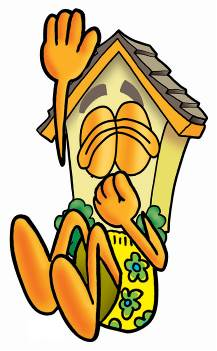 Freezin’ for a Reason!Playhouse Plunge Registration Form 2015To be able to participate in the 2015 Playhouse plunge please fill out info form below completely...and boldly mark your TOTAL RAISED. Also please make sure all Donors’ information must be clearly printedAnd complete for them to receive acknowledgement for tax purposes. Place all money raised in an envelope & bring with you or turn into team captain. Make all checks payable to Gigi’s Playhouse Layton LLC. Donations are tax deductible to the extent of the law.T-Shirt Size: (Please circle one)S            M              L             XL                 XXL  Donor’s name:_______________________________________________________________________________  Birth date:			  								Phone:______________________________________________________________________________     Email:_______________________________________________________________________________  Address:_______________________________________________________________________________  State, City, and Zip Code:_______________________________________________________________________________  Team Name (if applicable):   Amount Donated:Waiver and Release Form:In consideration of participating in the 2nd Annual Playhouse Plunge, I represent that I understand the nature of the Playhouse Plunge events and that I and/or my minor child am qualified, in good health, and in proper physical condition to participate in such activity. I acknowledge that if I and/or my minor child believe event conditionsare unsafe, I and/or my minor child will immediately discontinue participation in the activity. I fully understand that Playhouse Plunge events involve risks of serious bodily injury, including permanent disability, paralysis and death, which may be caused by my own actions, or inactions, those of others participating in the event, the conditions in which the event takes place, or the negligence of the "releases" named below; and that there may be other risks either not known to me or not readily foreseeable at this time; and I fully accept and assume all such risks and allResponsibility for losses, costs, and damages I and/or my minor child incur as a result of my/or my minor child’s participation in the Activity. I hereby release, discharge, and covenant not to sue Gigi’s Playhouse Layton Utah Chapter, its respective administrators, directors, agents, officers, volunteers, employees, other participants, any sponsors, advertisers, and, if applicable, owners of premises on which the Activity takes place. I have read this RELEASE AND WAIVER OF LIABILITY, ASSUMPTION OF RISK, AND INDEMNITY AGREEMENT, AND PARENTAL CONSENT AGREEMENT, understand that I have given up substantial rights by signing it and have signed it freely and without any inducement or assurance of any nature and intend it be a complete and unconditional release of all liability to the greatest extent allowed by law and agree that if any portion of this agreement is held to be invalid the balance, not withstanding, shall continue in full force and effect. Signature:Date: ____________________________________________________________